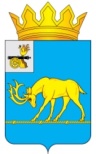 МУНИЦИПАЛЬНОЕ ОБРАЗОВАНИЕ «ТЕМКИНСКИЙ РАЙОН» СМОЛЕНСКОЙ ОБЛАСТИТЕМКИНСКИЙ РАЙОННЫЙ СОВЕТ ДЕПУТАТОВР Е Ш Е Н И Еот 27 октября 2023 года                                                                                           №102 О внесении изменений в Положение о порядке проведения конкурса по отбору кандидатов на должность Главы муниципального образования «Темкинский район» Смоленской области»В соответствии с частью 21 статьи 36 Федерального закона                                  от 6 октября 2003 года № 131-ФЗ «Об общих принципах организации местного самоуправления в Российской Федерации», частью 3 статьи 26 Устава муниципального образования «Темкинский район» Смоленской области, решением постоянной комиссии по законности и правопорядкуТемкинский районный Совет депутатов р е ш и л: 1. Внести в Положение о порядке проведения конкурса по отбору кандидатов на должность Главы муниципального образования «Темкинский район» Смоленской области, утвержденного  решением Темкинского районного Совета депутатов от 29.01.2021 года №5  следующие изменения:1) абзац первый пункта 4.22 изложить в следующей редакции:«4.22. Председатель конкурсной комиссии обязан в течение 1 рабочего дня             со дня прекращения полномочий члена конкурсной комиссии уведомить Совет депутатов или Совет депутатов Темкинского сельского поселения Темкинского района Смоленской области о прекращении полномочий члена конкурсной комиссии для принятия Советом депутатов или Советом депутатов Темкинского сельского поселения Темкинского района Смоленской области решения о назначении нового члена конкурсной комиссии. Совет депутатов или Совет депутатов Темкинского сельского поселения Темкинского района Смоленской области принимает решение о назначении нового члена конкурсной комиссии                      в течение 3 дней с момента получения уведомления.»;2) в приложении 4 после слова «гражданство» дополнить словом «(подданство)».2. Настоящее решение вступает в силу со дня его официального опубликования в газете «Заря». 3. Контроль за исполнением настоящего решения возложить на постоянную комиссию по законности и правопорядку (председатель А.Ф. Горностаева).Исполняющий полномочия                               Главы муниципального образования «Темкинский район»   Смоленской    областиПредседатель    Темкинского         районного    Совета    депутатовН.М. ФедоровЛ.Ю. Терёхина